Teaching Case TemplateAuthors:  Dr. Joseph Litner; Dr. Hillary Harper	Reviewer: Sharon Griswold, MD MPHCase Title: EndocarditisTarget Audience: medical students and residentsPrimary Learning Objectives: key learning objectives of the scenario 1. Recognize the stigmata of endocarditis on physical examination 	2. Order the appropriate diagnostic tests to evaluate for endocarditis 3. Appropriately treat and disposition the patient presenting with endocarditisSecondary Learning Objectives: detailed technical goals, behavioral goals, didactic points1. Apply the Modified Duke criteria to make a diagnosis of endocarditis	2. Interpret echocardiographic findings of valvular vegetation	3. Interpret chest radiography findings of pulmonary emboli suggestive of tricuspid                     diseaseCritical Actions ChecklistPlace patient on cardiac monitor with pulse oximetryObtain bedside ECGRecognize endocarditis and initiate appropriate consultation with infectious disease; ICUAdminister antibiotic therapyRecognize involvement of the right side of heart and request TEEPerform adequate fluid resuscitation, 2-3LDemonstrate / utilize effective communication techniques such as specifying order details and closed loop communicationEnvironment (if using as a simulation case)Room Set Up – ED room; monitored bayProps – ECG; CXR; physical exam pictures included; TEE imageDistractors – noneFor Examiner OnlyAuthor:	 Dr. Joseph Litner, Dr. Hillary Harper                  Reviewer: Sharon Griswold, MD MPHCase Title: Bacterial EndocarditisCASE SUMMARYCORE CONTENT AREA CardiovascularSYNOPSIS OF HISTORY/ Scenario Background A 40 year old male with history of intravenous drug use is brought in by EMS complaining of aches and pains, fever and shortness of breath that has been getting worse over the past 2 days. Past medical history: noneMedications: none scheduledAllergies: PenicillinSocial history: Habits- tobacco; alcohol; IV drug useSYNOPSIS OF PHYSICALVital Signs:  Temp 39.9 º C (103.8 º F) oral                    BP 100/80                    Pulse 120                    Respiratory Rate 28                    Pulse Oximetry 93% on room airPhysical Examination:  Pertinent Positives:  CV- Tachycardic and a systolic murmur is present                                  Pulmonary- Diffuse rales                                  Extremities- Splinter hemorrhages seen in nails; Osler nodes (tender                                                            subcutaneous nodules seen on the finger pads)                                                      Janeway lesions (non-tender macular lesions on palms and                                                                                soles)For Examiner Only CRITICAL ACTIONSScenario branch points/ PLAY OF CASE GUIDELINESKey teaching points or branch points that result in changes in patient’s conditionCritical Action Administer Oxygen Cueing Guideline:  Patient repeats that they feel short of breath.Critical Action Thorough physical examination looking for stigmata of bacterial endocarditis such as the heart murmur; splinter hemorrhages; Osler’s nodes and Janeway lesions. Cueing Guideline:  Patient complains of pain on fingertips.Critical Action Order appropriate labs- blood cultures (at least 2 sets); ESR and CRP and appropriate diagnostic tests- CXR, EKG, TEECueing Guideline: Question of how to evaluate the heart murmur.Critical Action Interpret labs; and interpret the tricuspid valve vegetation on TEE image and signs of septic emboli on CXRCueing Guideline:  Reminder to the IVDU and which side of the heart would be more likely affected.Critical Action Give antibiotics to cover staph and strep species. Cueing Guideline:  Ask what the most likely etiologic organisms are; allow ID consult.  For Examiner Only HISTORY Onset of Symptoms:  	Over the past 2 days the patient has complained of chills and feeling                                      	warm and now has increasing trouble catching his breath.  	 Background Info:		A 40 year old male with history of intravenous drug use is brought in by EMS complaining of aches and pains, fever and shortness of breath that has been getting worse over the past 2 days. Chief Complaint:	“I have felt chills then felt hot and had trouble breathing”Past Medical Hx:	NonePast Surgical Hx:	NoneHabits:	Smoking:  up to one pack of cigarettes/day if can get them	ETOH: several cans of beer on most days	Drugs: Intravenous drug use of heroinFamily Medical Hx:           UnknownSocial Hx:	Marital Status: Divorced	Children: none	Education: high school		Employment: works occasionally in constructionROS:	List pertinent positives and negatives:	GEN- Positive for chills alternating with feeling warm	HEENT- Neck stiffness and mild headache; no visual changes	CV- No chest pain or palpitations	Pulm- Shortness of breath; trouble catching breath	MSK- generalized aches	Neuro- no weakness; no dizziness	Derm- tender spots on tips of fingersFor Examiner Only PHYSICAL EXAM Patient Name: Mr. Jones	Age & Sex: 40 y/o Male General Appearance: Thin, disheveled male who appears uncomfortable but in no acute                                      distressVital Signs:  Temp 39.9 º C (103.8 º F) oral                    BP 100/80                    Pulse 120                    Respiratory Rate 28                    Pulse Oximetry 93% on room airHead: Normocephalic; AtraumaticEyes: PERRL; EOMI; anictericEars: Tympanic membranes unremarkableMouth: Poor dentition but no sign of intra-oral abscess; mucous membranes moistNeck: No LAD; no JVD seen; no carotid bruits; supple; no menigismusSkin: Visible bruising and marks along arms from needle insertionsChest: No crepitis; non tender to palpationLungs: Diffuse ralesHeart: Tachycardic rate; holosystolic murmur heard across precordiumBack: No midline ttp; no costovertebral angle tenderness to palpation Abdomen: Normoactive bowel sounds; soft, non distended, non tender, no organomegalyExtremities: Finger tips have tender subcutaneous nodules on finger pads; Nails with small splinter hemorrhages; Soles of feet and palms of hands with non tender erythematous macular lesionsRectal: Normal tone; no gross blood GU: No perineal lesions; normalNeurological: Alert and oriented to person, place, time and date; CN 2-12 intact; Motor Strength 5/5 in UE and LE symmetrically; Reflexes 2+; Sensory- intactMental Status: Alert and oriented to person, place, time and date	For Examiner Only STIMULUS INVENTORY#1	Emergency Admitting Form#2	CBC#3	BMP#4	U/A#5	Cardiac Enzymes#6	Toxicology#7	CXR#8	CT Head#9	Ultrasound images or video clips#10	Photos, videos or sound clips of patient’s presentation #11	Debriefing materialsLearner Stimulus #1	ABEM General Hospital	Emergency Admitting FormName:		Mr. JonesAge: 		40 yearsSex:                                		MaleMethod of Transportation:            EMSPerson giving information:      	Patient 	Presenting complaint: 	joint aches, fever, and difficulty breathing              	Background:  A 40 year old male with history of intravenous drug use is brought in by EMS complaining of aches and pains, fever and shortness of breath that has been getting worse over the past 2 days.Triage or Initial Vital Signs  Temp 39.9 º C (103.8 º F) oral                    BP 100/80                    Pulse 120                    Respiratory Rate 28                    Pulse Oximetry 93% on room airFor Examiner Only LAB DATA & IMAGING RESULTSStimulus #2						Complete Blood Count (CBC)                    WBC	17,000/mm3				Hgb	10 g/dL					Hct	37%				Platelets	329,000/mm3			Differential	Neutrophil	13.9%				Stimulus #5	Lymphs                   2.1%				Cardiac                                                                                                          Monos 	  0.9%				         Troponin	 0.012 ng/ml	Eos 	  0.0%							Stimulus #6Stimulus #3				                        Toxicology		Basic Metabolic Profile (BMP)               		SerumNa+ 	139 mEq/L				Salicylate		NegK+ 	 3.6 mEq/L				Acetaminophen	NegCO2 	24 mEq/L				Tricyclics		NegCl- 	105 mEq/L				ETOH			70 mg/dlGlucose 	100 mg/dLBUN 	18 mg/dL				UrineCreatinine 	1.0 mg/dL			Cocaine		Neg							Cannabinoids		Neg									            PCP			NegStimulus #4						Amphetamines	Neg 	Urinalysis		                                               Opiates		PosColor 	yellow				Barbiturates		NegSp gravity 	1.010				Benzodiazepines	NegGlucose 	negProtein 	neg				Ketone 	neg			Leuk. Est. 	neg				Nitrite 	neg			WBC 	0-1				RBC 	0-1				Stimulus #7EKG- Sinus tachycardiaDiagnostic ImagingStimulus #8CXR: Multiple areas of round or wedge-shaped multiple peripheral opacities with poorly defined margins 				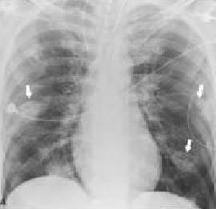                                                                                    http://06-2010-icuroom.blogspot.com/Stimulus #9Head CT: NegativeStimulus #10TEE: Visible vegetation on tricuspid valve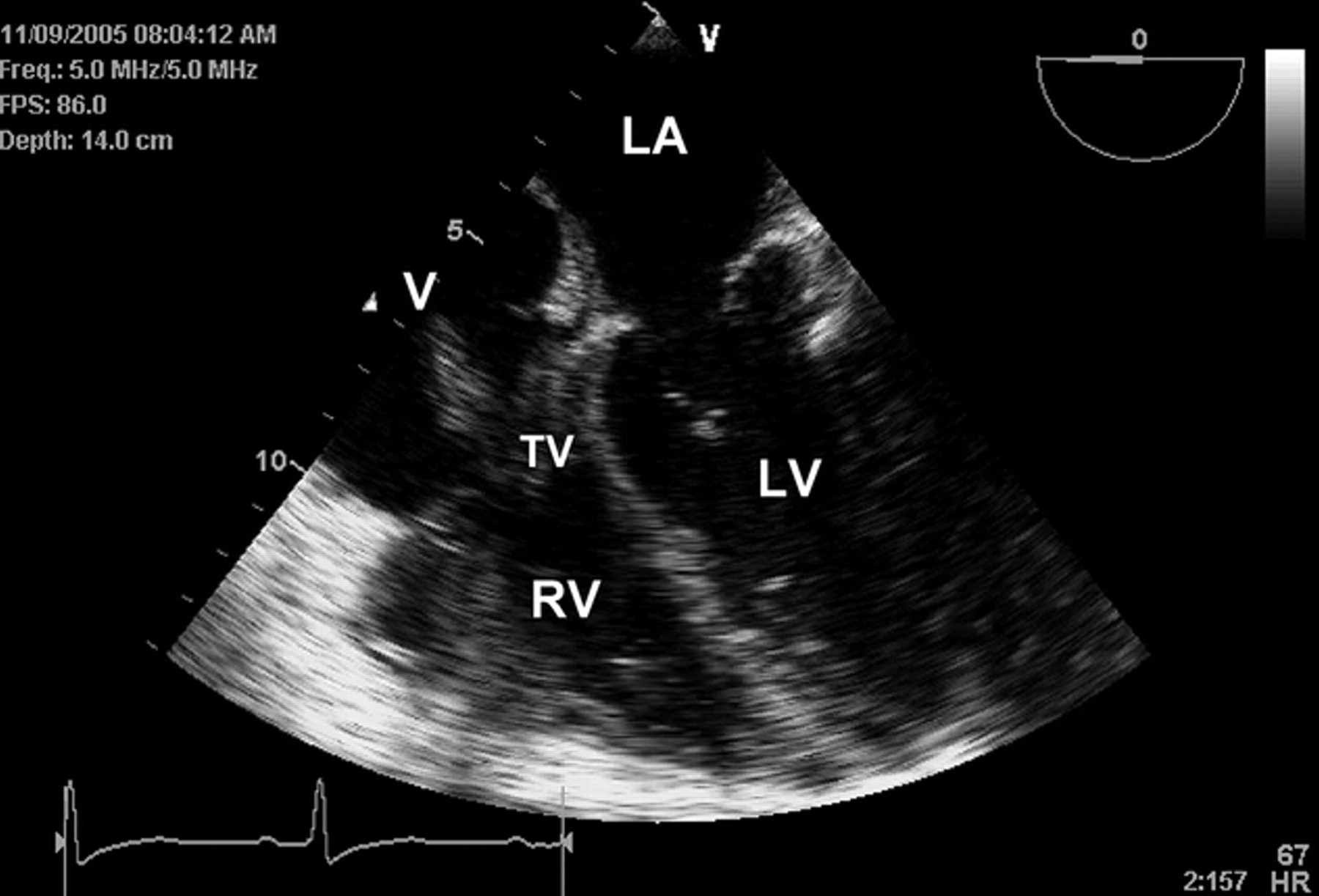 Source: Skubas N et al. Anesth Analg 2006;103:1410-1411Feedback/ Assessment Forms Bacterial EndocarditisCandidate ________________________     Examiner _________________________Critical Actions:  Critical Action #1: Must address the abnormal vital sign on pulse oximetry prior to second cue.Critical Action #2: Must uncover at least one of the physical stigmata of endocarditis on exam for partial credit, and all for full point value.Critical Action #3: Must include at least 2 sets of blood cultures in lab testing for full credit.Critical Action #4: Must interpret the vegetation on tricuspid valve.Critical Action #5: Must include Vancomycin in antibiotic coverage. Dangerous Actions:  (Performance of one dangerous action results in failure of the case)Dangerous Action #1: Failure to address hypoxia. Dangerous Action #2: Failure to consider endocarditis in the differential.Dangerous Action #3: Failure to include appropriate antibiotic coverage. Overall Score:PassFailOptional Addendum 2:Core Competency Assessment Case Name Here Candidate ________________________     Examiner _________________________For Examiner Date: 		        		Examiner: 		 		Examinee(s):Scoring: In accordance with the Standardized Direct Observational Tool (SDOT)The learner should be scored (based on level of training) for each item above with one of the following:	NI = 	Needs Improvement	ME = 	Meets Expectations	AE = 	Above Expectations	NA= 	Not Assessed The score sheet may be used for a variety of learners.  For example, in using the case for 4th year medical students, the key teaching points of the case may be the recognition of shock and treatment with appropriate fluid resuscitation.  Other items may be marked N/A= not assessed.Category: One or more of the ACGME Core Competencies as defined in the SDOT	PC= 	Patient CareCompassionate, appropriate, and effective for the treatment of health problems and the promotion of health	MK= 	Medical KnowledgeResidents are expected to formulate an appropriate differential diagnosis with special attention to life-threatening conditions, demonstrate the ability to utilize available medical resources effectively, and apply this knowledge to clinical decision making	PBL= 	Practice Based Learning & ImprovementInvolves investigation and evaluation of their own patient care, appraisal and assimilation of scientific evidence, and improvements in patient care	ICS= 	Interpersonal Communication SkillsResults in effective information exchange and teaming with patients, their families, and other health professionals	P=	ProfessionalismManifested through a commitment to carrying out professional responsibilities, adherence to ethical principles, and sensitivity to a diverse patient population	SBP= Systems Based PracticeManifested by actions that demonstrate an awareness of and responsiveness to the larger context and system of health care and the ability to effectively call on system resources to provide care that is of optimal valueDebriefing Materials:  Please see attached powerpoint.  Add 4-6 keywords for future searching functionsEndocarditis; fever and heart murmur; IV/intervenous drug useReferencesSee Power PointHas this work been previously published?NoDoes Not Meet ExpectationsMeets ExpectationsExceeds ExpectationsPatient CareMedical KnowledgeInterpersonal Skills and CommunicationProfessionalismPractice-based Learning and ImprovementSystems-basedPracticeCritical Actions NIMEAENACategoryPlace patient on cardiac monitor with pulse oximetryPC, MK, PBLObtain bedside ECGPC, MKRecognize endocarditis and initiate appropriate consultation with infectious disease; ICUPC, MK, PBLAdminister antibiotic therapyPC, MK, PBLRecognize involvement of the right side of heart and request TEEPC, MK, PBLPerform adequate fluid resuscitation, 2-3 LPC, MK, PBLDemonstrate / utilize effective communication techniques such as specifying order details and closed loop communicationMK, ICS